ЗАТВЕРДЖЕНО На засіданні кафедри цифрової економіки та бізнес-аналітикифакультету управління фінансами та бізнесуЛьвівського національного університету імені Івана Франка(протокол № 1 від 31 серпня 2022 р.)Завідувач кафедри __________ І.Б. Шевчук Силабус з навчальної дисципліни «Методологія економічних наукових досліджень»,що викладається в межах другого (магістерського) рівня вищої освіти Львів 2022 р.Схема курсуВикладач____________ А.І. Старух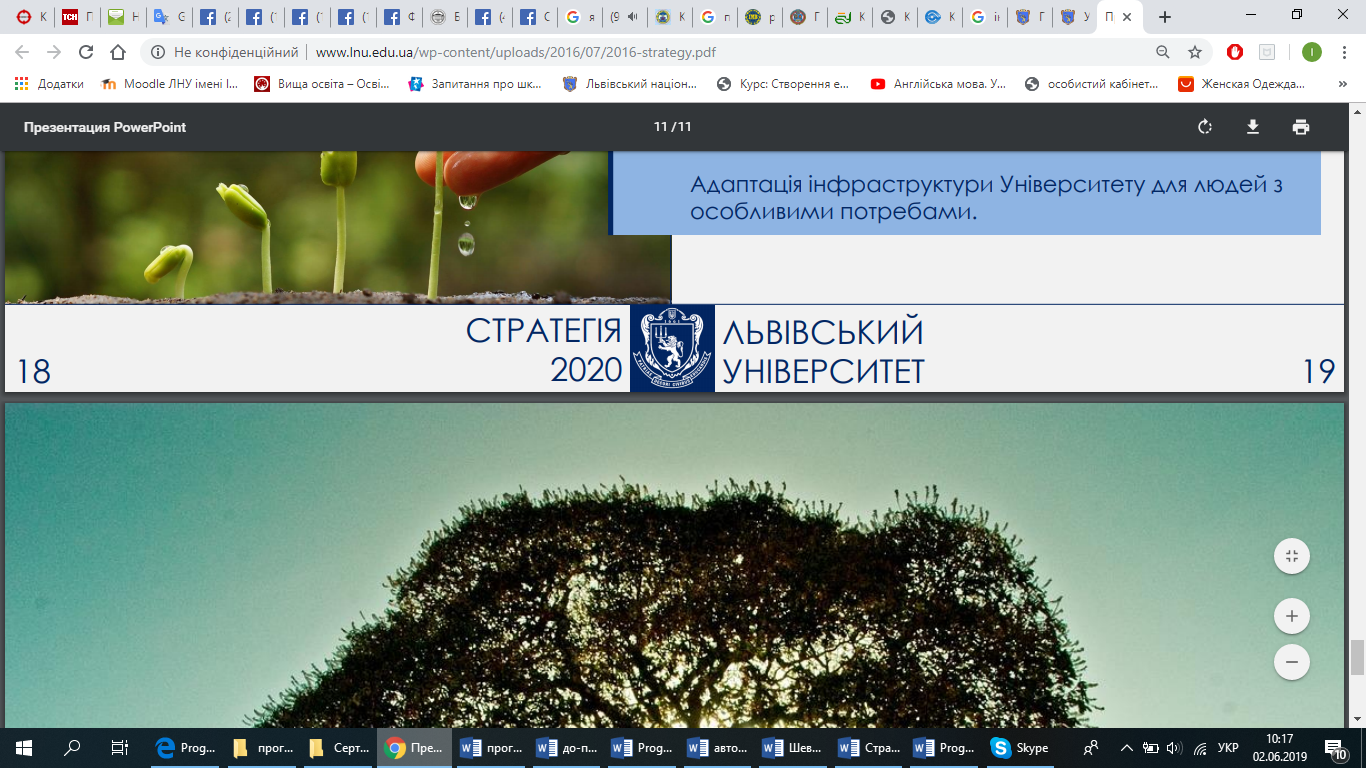 МІНІСТЕРСТВО ОСВІТИ І НАУКИ УКРАЇНИЛьвівський національний університет імені Івана ФранкаФакультет управління фінансами та бізнесуКафедра цифрової економіки та бізнес-аналітики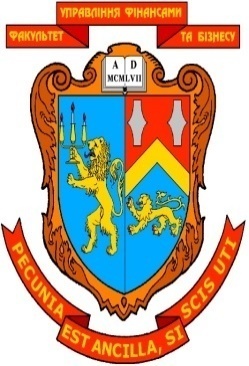 Силабус навчальної дисципліни«Методологія економічних наукових досліджень»Адреса викладання дисципліним. Львів, вул. Коперника, 3Факультет та кафедра, за якою закріплена дисциплінаФакультет управління фінансами та бізнесуКафедра цифрової економіки та бізнес-аналітикиГалузь знань, шифр та назва спеціальності05 „Соціальні та поведінкові науки”, 051 „Економіка”, „Інформаційні технології в бізнесі”Викладачі дисципліниСтарух Анна Ігорівна, к.е.н., доцент, доцент кафедри цифрової економіки та бізнес-аналітикиКонтактна інформація викладачівМоб. телефон: +38(063)-39-31-527Електронні скриньки: anniyta.star@gmail.com;anna.starukh@lnu.edu.uaViber: 063-39-31-527;  Telegram: Anna Starukh, 063-39-31-527Messenger: Анна Старух;  Skype: Анна СтарухСторінка викладача: https://financial.lnu.edu.ua/employee/starukh-a-i Місце знаходження: м. Львів, вул. Коперника, 3; кім. 508 (кафедра цифрової економіки та бізнес-аналітики)Консультації з питань навчання по дисципліні відбуваютьсяЩовівторка, 16:00-16:20 год. (вул. Коперника, 3, ауд. 302) Консультації в день проведення лекцій/лабораторних занять (за попередньою домовленістю). Можливі он-лайн консультації через Skype, Viber, Telegram. Для погодження часу он-лайн консультацій слід писати на електронну пошту викладача або дзвонити.Сторінка курсуhttps://financial.lnu.edu.ua/course/metodolohiia-ekonomichnykh-naukovykh-doslidzhenПлатформа MOODLE: http://e-learning.lnu.edu.ua/login/index.phpІнформація про дисциплінуКурс розроблено таким чином, щоб надати здобувачам вищої освіти необхідні знання для набуття і прикладного використання компетентностей, обов’язкових для того, щоб стати висококваліфікованим фахівцем. Саме використання найбільш ефективних прийомів виконання власної роботи, уміння встановлювати доцільні та раціональні звя’зки з іншими виконавцями, вміння ставити наукові завдання, організовувати, збирати та обробляти інформацію, а також створювати умови для генерування нових ідей та їх практичної реалізації і є визначальними рисами професійних знань і практичних навичок фахівця. Пропонований курс допоможе студентам скласти цілісне уявлення про науку як про систему знань і знаряддя пізнання та сформує погляди про загальнонаукові та спеціальні економічні методи та прийоми проведення досліджень для отримання ефективних результатів дослідження.Коротка анотація дисципліниДисципліна «Методологія економічних наукових досліджень» є нормативною  дисципліною, яка викладається в I семестрі в обсязі 4 кредити (за Європейською Кредитно-Трансферною Системою ECTS).Мета та цілі дисципліниМета вивчення дисципліни “Методологія економічних наукових досліджень” – це формування системи знань із методики та техніки проведення економічних наукових досліджень.Основні завдання дисципліни “Методологія економічних наукових досліджень”: висвітлення теоретичних основ, питань методики, технології та організації науково-дослідницької діяльності;  формування теоретичного й практичного підґрунтя для ефективного, кваліфікованого проведення економічних наукових досліджень студентами як у процесі навчання в університеті, так і на практиці.Література для вивчення дисципліниОсновна:Білуха М. Т. Основи наукових досліджень : [Підручник для студ. екон. спец. вищ. навч. закладів] / М. Т. Білуха. – К. : Вищ. шк., 1997. – 271 с.Крушельницька О. В. Методологія та організація наукових досліджень : [навч. посіб.] / О. В. Крушельницька. – К. : Кондор, 2006. – 206 с.Лудченко А. А. Основынаучныхисследований : [учеб. пособ.] / А. А. Лудченко и др. – К. : Т-во «Знання», КОО, 2000. – 114 с.Мороз І. В. Структура дипломних, кваліфікаційних робіт та вимоги до їх написання, оформлення і захисту / І. В. Мороз. – К., 1997. – 56 с.Романчиков В. І. Основи наукових досліджень : [навч. посіб.] / В. І. Романчиков – К. : ЦУЛ, 2007. – 254 с.Сидоренко В. К. Основи наукових досліджень / В. К. Сидоренко, П. В. Дмитренко. – К. : РНКЦ «ДІНІТ», 2000. – 259 с.Цехмістрова Г. С. Основи наукових досліджень : [навч. посіб.] / Г. С. Цехмістрова. – К. : Вид. дім «Слово», 2003. – 240 c.Шейко В. М. Організація та методика науково-дослідницької діяльності : [Підручник] / В. М. Шейко, Н. М. Кушнаренко. – К. : Знання-прес, 2002. – 295 с.Шишкіна Є.К., Носирєв О.О. Методологія наукових досліджень [Текст]: навч. посіб. / Є.К. Шишкіна, О.О. Носирєв. – Х.: Вид-во «Діса плюс», 2014. – 200 с.Додаткова:Пілюшенко В. Л. Шкрабак І.В. Наукове дослідження: організація, методологія, інформаційне забезпечення: Навчальний посібник. – К.: Лібра, 2004. – 344 с.Марцин В.С., Міценко Н.Г., Даниленко О.А. Основи наукових досліджень: Навчальний посібник. - Л.: Ромус-Поліграф, 2002.- 128 c.Антошкіна Л. І. Стеченко Д.М. Методологія економічних досліджень: підручник. – К.: Знання, 2015. – 311с. Шейко В.М., Кушнаренко П.М. Організація та методика науково-дослідницької діяльності: Підручник. Київ: «Знання - Прес», - 2002. - 293с.Мочерний С.В. Методологія економічного дослідження. – Л.: Світ, 2001. – 415с.Тривалість курсу120 год.Обсяг курсу48 годин аудиторних занять. З них 32 годин лекцій, 16 години семінарських занять та 72 годин самостійної роботиОчікувані результати навчанняПри вивченні дисципліни «Методологія економічних наукових досліджень» здобувачі вищої освіти набувають такі компетентності (здатність):Інтегральна Компетентність(ІК):ІК1 – Здатність визначати та розв’язувати складні економічні задачі та проблеми, приймати відповідні аналітичні та управлінські рішення у сфері економіки або у процесі навчання, що передбачає проведення досліджень та/або здійснення інновацій за невизначених умов та вимог.Загальні компетентності (ЗК):ЗК2 − Здатність до абстрактного мислення, аналізу та синтезу.  ЗК8 − Здатність проводити дослідження на відповідному рівні.  Спеціальні (фахові) компетентності (СК):СК5 − Здатність визначати ключові тренди соціально-економічного та людського розвитку. СК6 − Здатність формулювати професійні задачі в сфері економіки та розв’язувати їх, обираючи належні напрями і відповідні методи для їх розв’язання, беручи до уваги наявні ресурси.  СК8 − Здатність оцінювати можливі ризики, соціально-економічні наслідки управлінських рішень.  СК10 − Здатність до розробки сценаріїв і стратегій розвитку соціально-економічних систем.   СК13 − Здатність розробляти бізнес-рішення та оцінювати нові технологічні пропозиції. Програмні результати навчання:ПР01 – Формулювати, аналізувати та синтезувати рішення науково-практичних проблем. ПР03 − Вільно спілкуватися з професійних та наукових питань державною та іноземною мовами усно і письмово.   ПР04 − Розробляти соціально-економічні проєкти та систему комплексних дій щодо їх реалізації з урахуванням їх цілей, очікуваних соціально-економічних наслідків, ризиків, законодавчих, ресурсних та інших обмежень.  ПР07 − Обирати ефективні методи управління економічною діяльністю, обґрунтовувати пропоновані рішення на основі релевантних даних та наукових і прикладних досліджень.  ПР09 − Приймати ефективні рішення за невизначених умов і вимог, що потребують застосування нових підходів, методів та інструментарію соціально-економічних досліджень.  ПР11 − Визначати та критично оцінювати стан та тенденції соціально-економічного розвитку, формувати та аналізувати моделі економічних систем та процесів.  ПР12 − Обґрунтовувати управлінські рішення щодо ефективного розвитку суб’єктів господарювання, враховуючи цілі, ресурси, обмеження та ризики.  ПР13 − Оцінювати можливі ризики, соціально-економічні наслідки управлінських рішень.  ПР14 − Розробляти сценарії і стратегії розвитку соціально-економічних систем.  Вивчення навчальної дисципліни «Методологія економічних наукових досліджень» передбачає досягнення такого кваліфікаційного рівня підготовки, за якого він повинен:а) знатизакономірності розвитку науки та методологію проведення економічних наукових досліджень;методологічні основи сучасної науки;категоріальний апарат методології науки;види і форми науково-дослідної роботи;технологію організації наукового дослідження;рівні та методи наукового дослідження;спеціальні методи економічних досліджень;структуру та основні етапи науково-дослідної роботи;б) умітиформувати проблему дослідження;розробляти, обґрунтовувати та доводити наукові гіпотези;формулювати мету і завдання, об’єкт і предмет економічного дослідження;логічно будувати наукове дослідження відповідно до його мети і завдань;працювати з джерелами інформації, проводити аналіз теоретико-експериментальних даних, формулювати висновки та пропозиції, оформляти результати економічних наукових досліджень.Ключові словаМетодологія, методи, науково-дослідна робота, дослідження, економіка, наука.Формат курсуОчний Проведення лекцій, семінарських робіт та консультації для кращого розуміння тем.Викладання навчальної дисципліни передбачає поєднання традиційних форм аудиторного навчання з елементами електронного навчання, в якому використовуються спеціальні інформаційні технології, такі як комп’ютерна графіка, аудіо та відео, інтерактивні елементи, онлайн консультування і т.п.ТемиПодано у формі Схеми курсуПідсумковий контроль, формаЗалік в кінці семестру/комбінований (письмовий тест).Оцінка складається із кількості балів нарахованих за: здачу семінарських занять, виконання самостійних робіт та індивідуального завдання, написання контрольної модульної роботи.Методи контролю: спостереження за навчальною діяльністю здобувачів вищої освіти, усне опитування, письмовий контроль, тестовий контроль, виконання навчальних та індивідуальних завдань, повторний курс.ПререквізитиДля вивчення курсу студенти потребують базових знань з дисциплін «Макроекономічний аналіз»,  «Мікроекономічний аналіз», достатніх для: а) сприйняття категоріального апарату методології економічних наукових досліджень; б) оперування методами професійної дискусії для формування власної арґументованої позиції.Навчальні методи та техніки, які будуть використовуватися під час викладання курсуПрезентація, лекція-бесіда, лекція-візуалізація, колаборативне навчання (форми – групові проекти, спільні розробки і т. д.), проектно-орієнтоване навчання, навчальна дискусія, мозкова атака, кейс-метод, демонстрування, самостійна робота, лабораторні роботи, метод порівняння, метод узагальнення, метод конкретизації, метод виокремлення основного, обговорення, робота над помилками, Необхідне обладнанняВивчення курсу потребує використання загально вживаного програмного забезпечення та операційних систем.Мультимедійна дошка, проектор.Критерії оцінювання (окремо для кожного виду навчальної діяльності)Оцінювання проводиться за 100-бальною шкалою. Бали нараховуються за наступним співвідношенням: семінарські роботи: 35% семестрової оцінки; максимальна кількість балів – 35;індивідуальне науково-дослідне завдання: 15% семестрової оцінки; максимальна кількість балів –15;самостійна робота: 15% семестрової оцінки; максимальна кількість балів – 15; заліковий модульний контроль: 35% семестрової оцінки; максимальна кількість балів – 35; Підсумкова максимальна кількість балів – 100. Академічна доброчесність: Очікується, що роботи студентів будуть їх оригінальними дослідженнями чи міркуваннями. Відсутність посилань на використані джерела, фабрикування джерел, списування, втручання в роботу інших студентів становлять, але не обмежують, приклади можливої академічної недоброчесності. Виявлення ознак академічної недоброчесності в практичній (письмовій) роботі студента є підставою для її незарахуванння викладачем, незалежно від масштабів плагіату чи обману. Відвідання занять є важливою складовою навчання. Очікується, що всі студенти відвідають усі лекції і лабораторні зайняття курсу. Студенти мають інформувати викладача про неможливість відвідати заняття. У будь-якому випадку студенти зобов’язані дотримуватися усіх строків визначених для виконання усіх видів робіт, передбачених курсом. Література. Уся література, яку студенти не зможуть знайти самостійно, буде надана викладачем виключно в освітніх цілях без права її передачі третім особам. Студенти заохочуються до використання також й іншої літератури та джерел, яких немає серед рекомендованих.Політика виставлення балів. Враховуються бали набрані на поточному тестуванні, самостійній роботі та бали підсумкового тестування. При цьому обов’язково враховуються присутність на заняттях та активність студента під час лабораторного заняття; недопустимість пропусків та запізнень на заняття; користування мобільним телефоном, планшетом чи іншими мобільними пристроями під час заняття в цілях не пов’язаних з навчанням; списування та плагіат; несвоєчасне виконання поставленого завдання і т. ін.Жодні форми порушення академічної доброчесності не толеруються.Питання до заліку чи екзамену.Предмет і сутність науки та її головна функція. Класифікація видів наукової діяльності. Функція науки у формування економічних знань. Науковий потенціал України. Наукові кадри та їх зайнятість. Організаційно-функціональна трансформація наукового потенціалу.  Об’єкт і предмет наукового дослідження.Завдання наукового дослідження. Етапи наукового дослідження. Основні види наукових досліджень. Методологія наукових досліджень. Принципи в наукових дослідженнях.Методи наукових досліджень. Теоретичні методи дослідження. Емпіричні методи наукового дослідження. Методи економічного дослідження.Місце і особливості застосування аналітичних і статистичних методів обробки наукових даних.Загальна характеристика інформації. Наукова інформація. Функції інформації. Види джерел інформації. Друковані джерела інформації.Первинні та вторинні джерела інформації.Інформаційне забезпечення. Комунікаційне забезпечення. Методика пошуку необхідної інформації.Комп’ютерні технології пошуку інформації.Порядок обробки та групування інформації. Способи фіксації інформації.Сутність та основні етапи організації досліджень. Визначення проблеми та її конкретизація. Попередня розробка теоретичних положеньРозробка гіпотез.Вибір проблеми та вимоги до теми дослідження. Визначення мети і завдань наукового дослідження. Конкретизація проблеми дослідження.Визначення методики та методів дослідження. Застосування системного підходу в наукових дослідженнях.Форми викладу матеріалів дослідження. Публікації. Функції публікацій.Наукові видання. Форми висвітлення підсумків наукової роботи.Винахідницька діяльність. Результати НДР.Усна передача інформації про наукові результати. Загальні вимоги щодо оформлення результатів наукового дослідження.Організація наукової роботи студентів магістратури. Дискусія як форма апробації наукового дослідження. Порядок ведення наукової дискусії.Поняття академічної доброчесності. Ознаки та цінності академічної доброчесності. Види порушень академічних норм в освітньому середовищі. Різні форми академічного шахрайства.Системи для перевірки тексту на унікальність. Відповідальність за порушення академічної доброчесності. Плагіат та його види. Профілактика плагіату в навчальному процесу. Боротьба з плагіатом за кордоном. Поняття академічної культури у закладах вищої освіти.ОпитуванняАнкету-оцінку з метою оцінювання якості курсу буде надано по завершенню курсу.Тиждень / дата / год.Тема, план, короткі тезиФорма діяльності (заняття)Література.Ресурси в інтернетіЗавдання, год.Термін виконання123456Тиж. 12 год.Тема 1. Наука як продуктивна сила. Формування вченого як носія наукових знань.ЛекціяОсн. [1-9].Додатк. [1-5].Предмет і сутність науки та її головна функція. Класифікація видів наукової діяльності. Функція науки у формування економічних знань. Науковий потенціал України. Наукові кадри та їх зайнятість. Організаційно-функціональна трансформація наукового потенціалу.  До проведеннянаступногоаудиторного заняття за розкладомТиж. 22 год.Тема 1. Наука як продуктивна сила. Формування вченого як носія наукових знань.ЛекціяОсн. [1-9].Додатк. [1-5].Середовище формування вченого і використання знаннєвого ресурсу. Розвиток творчих здібностей та особистісні  риси працівника науки. Особливості розумової праці та її організації.До проведеннянаступногоаудиторного заняття за розкладомТиж. 22 год.Тема 1. Наука як продуктивна сила. Формування вченого як носія наукових знань.Семінарське заняттяОсн. [1-9].Додатк. [1-5].Семінарське заняття за темою 1.До проведеннянаступногоаудиторного заняття за розкладомТиж. 32 год.Тема 2. Поняття наукового дослідження. Вимоги до наукового дослідженняЛекціяОсн. [1-9].Додатк. [1-5].Об’єкт і предмет наукового дослідження. Завдання наукового дослідження. Етапи наукового дослідження. Основні види наукових дослідженьДопроведеннянаступногоаудиторного заняття за розкладомТиж. 42 год.Тема 2. Поняття наукового дослідження. Вимоги до наукового дослідженняЛекціяОсн. [1-9].Додатк. [1-5].Структура економіко-математичного знання. Визначальні фактори становлення економіки знань. Наукові знання у забезпеченні економічного зростання.До проведеннянаступногоаудиторного заняття за розкладомТиж. 42 год.Тема 2. Поняття наукового дослідження. Вимоги до наукового дослідженняСемінарське заняттяОсн. [1-9].Додатк. [1-5].Семінарське заняття за темою 2.До проведеннянаступногоаудиторного заняття за розкладомТиж. 52 год.Тема 3. Методологічні основи та методи у економічних наукових дослідженняхЛекціяОсн. [1-9].Додатк. [1-5].Методологія наукових досліджень. Принципи в наукових дослідженнях. Методи наукових досліджень. Теоретичні методи дослідження. Емпіричні методи наукового дослідження.До проведеннянаступногоаудиторного заняття за розкладомТиж. 62 год.Тема 3. Методологічні основи та методи у економічних наукових дослідженняхЛекціяОсн. [1-9].Додатк. [1-5].Спеціальні методи економічних досліджень. Методи збирання та узагальнення інформації. Методи за видами економічного аналізу. Нормативний метод. Методи прогнозування. Методи моделювання. Сітьовий метод. Програмно-цільовий метод. Еврестичні методи.До проведеннянаступногоаудиторного заняття за розкладомТиж. 62 год.Тема 3. Методологічні основи та методи у економічних наукових дослідженняхСемінарське заняттяОсн. [1-9].Додатк. [1-5].Семінарське заняття за темою 3.До проведеннянаступногоаудиторного заняття за розкладомТиж.72 год.Тема 4. Інформаційне забезпечення наукових дослідженьЛекціяОсн. [1-9].Додатк. [1-5].Загальна характеристика інформації. Наукова інформація. Функції інформації. Види джерел інформації. Друковані джерела інформації: навчальні матеріали; наукові матеріали; нормативні матеріали; статистичні матеріали; інші матеріали (науково-популярні, рекламні, патентно-ліцензійні, довідкові, бібліографічні, виробничі).Первинні джерела інформації. Вторинні джерела інформації.Інформаційне забезпечення. Комунікаційне забезпечення. До проведеннянаступногоаудиторного заняття за розкладомТиж. 82 год.Тема 4. Інформаційне забезпечення наукових дослідженьЛекціяОсн. [1-9].Додатк. [1-5].Методика пошуку необхідної інформації.Пошук інформації в бібліотеці. Бібліотека, бібліотечний фонд, бібліотечний каталог (алфавітний, систематичний, предметний).Комп’ютерні технології пошуку інформації. Порядок обробки та групування інформації. Способи фіксації інформації: анотація; резюме; тези; реферат; цитата; конспект; покажчики.До проведеннянаступногоаудиторного заняття за розкладомТиж. 82 год.Тема 4. Інформаційне забезпечення наукових дослідженьСемінарське заняттяОсн. [1-9].Додатк. [1-5].Семінарське заняття за темою 4.До проведеннянаступногоаудиторного заняття за розкладомТиж. 92 год.Тема 5. Організація  економічного наукового дослідженняЛекціяОсн. [1-9].Додатк. [1-5].Сутність та основні етапи організації досліджень. Визначення проблеми та її конкретизація. Попередня розробка теоретичних положень. Розробка гіпотез. Вибір проблеми та вимоги до теми дослідження. Визначення мети і завдань наукового дослідження. До проведеннянаступногоаудиторного заняття за розкладомТиж. 102 год.Тема 5. Організація  економічного наукового дослідженняЛекціяОсн. [1-9].Додатк. [1-5].Конкретизація проблеми дослідження. Визначення методики та методів дослідження. Застосування системного підходу в наукових дослідженнях.До проведеннянаступногоаудиторного заняття за розкладомТиж. 102 год.Тема 5. Організація  економічного наукового дослідженняСемінарське заняттяОсн. [1-9].Додатк. [1-5].Семінарське заняття за темою 5.До проведеннянаступногоаудиторного заняття за розкладомТиж. 112 год.Тема 6. Форми відображення та правила оформлення результатів наукових досліджень.ЛекціяОсн. [1-9].Додатк. [1-5].Форми викладу матеріалів дослідження. Публікації. Функції публікацій. Наукові видання. Науково-дослідні та джерелознавчі наукові видання. Монографія, автореферат дисертації, препринт, тези доповідей та матеріали наукової конференції, збірник наукових праць. Наукові неперіодичні видання: книга, брошура, наукові збірки, журнали.Види монографій: наукові та практичні. Форми висвітлення підсумків наукової роботи: тези, тези доповіді, реферат. Види рефератів: інформативні, розширені або зведені, наукові.До проведеннянаступногоаудиторного заняття за розкладомТиж. 122 год.Тема 6. Форми відображення та правила оформлення результатів наукових досліджень.ЛекціяОсн. [1-9].Додатк. [1-5].Винахідницька діяльність. Результати НДР: нові технологічні процеси й агрегати, матеріали і з'єднання, пристрої і конструкції можуть скласти предмет винаходу або відкриття.Усна передача інформації про наукові результати. Доповідь, повідомлення на нарадах, семінарах, симпозіумах, конференціях. Бесіди при особистих зустрічах.Загальні вимоги щодо оформлення результатів наукового дослідження.До проведеннянаступногоаудиторного заняття за розкладомТиж. 122 год.Тема 6. Форми відображення та правила оформлення результатів наукових досліджень.Семінарське заняттяОсн. [1-9].Додатк. [1-5].Семінарське заняття за темою 6.До проведеннянаступногоаудиторного заняття за розкладомТиж. 132 год.Тема 7. Технологія проведення магістерського дослідженняЛекціяОсн. [1-9].Додатк. [1-5].Організація наукової роботи студентів магістратури.Вибір теми дослідження. Складання плану дослідження. Аналіз літератури з обраної тематики. Проведення дослідження. Аналіз результатів і підготовка висновків з проведеного наукового дослідження. Розробка рекомендацій щодо досягнення мети наукового дослідження та розв’язання поставлених завдань. До проведеннянаступногоаудиторного заняття за розкладомТиж. 142 год.Тема 7. Технологія проведення магістерського дослідженняЛекціяОсн. [1-9].Додатк. [1-5].Основні форми впровадження результатів наукових досліджень. Критерії ефективності наукових досліджень. Особливості апробації результатів наукового дослідження. Підготовка тез доповідей та виступів на науково-практичних конференціях. Дискусія як форма апробації наукового дослідження. Порядок ведення наукової дискусії.До проведеннянаступногоаудиторного заняття за розкладомТиж. 142 год.Тема 7. Технологія проведення магістерського дослідженняСемінарське заняттяОсн. [1-9].Додатк. [1-5].Семінарське заняття за темою 7.До проведеннянаступногоаудиторного заняття за розкладомТиж. 152 год.Тема 8. Академічна доброчесність в навчальній та  науковій діяльності.ЛекціяОсн. [1-9].Додатк. [1-5].Поняття академічної доброчесності. Ознаки та цінності академічної доброчесності. Види порушень академічних норм в освітньому середовищі. Різні форми академічного шахрайства.До проведеннянаступногоаудиторного заняття за розкладомТиж. 162 год.Тема 8. Академічна доброчесність в навчальній та  науковій діяльності.ЛекціяОсн. [1-9].Додатк. [1-5].Системи для перевірки тексту на унікальність. Відповідальність за порушення академічної доброчесності. Плагіат та його види. Профілактика плагіату в навчальному процесу. Боротьба з плагіатом за кордоном. Поняття академічної культури у закладах вищої освіти.До проведеннянаступногоаудиторного заняття за розкладомТиж. 162 год.Заліковий модульЗаліковий модульОсн. [1-9].Додатк. [1-5].Підсумковий модульний контроль-